SKI-CUP 2020	2008 ja myöhemmin syntyneille lapsille 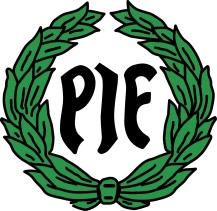 Nimi: ____________________________________ Harjoittelut28.1. järjestämme Lasten Lumipäivät. Silloin lapset jaetaan eri ryhmiin kuin tavallisesti ja he osallistuvat eri tehtäväasemilla. 17.3. pidetään päättäjäiset, Leikkejä ja makkaran grillausta. Näinä kertoina kannattaa olla luistelusukset tai perinteiset ilman pitovoiteita.KilpailutV= fritt/vapaa P= klassiskt/perinteinen. Tarkempaa tietoa kilpailuista löytyy hiihtokalenteri.fiBonuspisteetJos olet hiihtänyt välillä 14.1. - 16.2. vähintään 4 tuntia (ohjattujen tuntien ulkopuolella) saat yhden (1) bonuspisteen ja lisäksi jos hiihdät välillä 17.2. - 17.3. toiset vähintään 4 tuntia (ohjattujen tuntien ulkopuolella) saat vielä toisen lisä (1) bonuspisteen.Pisteitä harjoitteluista yhteensä:	   ______Pisteitä kilpailuista yhteensä: 	   ______Bonuspisteet yhteensä:		   ______Kaikki pisteet yhteen laskettuina:  ______Harjoittelut (perinteinen tyyli) pidetään tiistaisin klo 18 - 19 Finbyssä ja pakkasraja on -15°C. Lapsilla tulee olla keliin sopivat vaatteet yllä (sopivan lämpimät). Lapsen on hyvä syödä ennen harjoittelua ja käydä vessassa. Juuri tällä hetkellä hiihtopaikalla ei ole minkäänlaista vessaa käytettävissä. Jokaisella harjoittelukerralla leikimme, harjoittelemme tekniikkaa, hiihdämme ja pidämme leikkimielisiä viestejä. Jos tarvitset lainavälineitä (sukset, sauvat, monot) on se mahdollista. Tule silloin hyvissä ajoin ennen harjoittelun alkua, jotta joku ehtii auttamaan lainavälineiden kanssa Skidotekin luona.Hiihtokoulu maksaa 30 euroa. Tämä oikeuttaa osallistumaan tiistaisin järjestettäviin harjoitteluihin 14.1. - 17.3. Jos haluaa osallistua myös torstaisin klo 18 – 19 pidettäviin luisteluhiihtoharjoituksiin, niin silloin hinta on 70 euroa (kausimaksu). Maksun lasku lähetetään sähköpostiin MyClub palvelun kautta. Kaikki harjoittelut näkyvät MyClubin tapahtumissa ja sieltä saa mielellään ilmoittautua (osallistun/en osallistu), jolloin saamme tietoa kuinka paljon lapsia on osallistumassa harjoittelukerroille. Lapset eivät ole vakuutettuja harjoitteluiden aikana. Suosittelemme hankimaan lapselle Skipassin (27 euroa) suomisport.fi sivulta, mikä siis sisältää vakuutuksen. Jos haluaa osallistua muihinkin kilpailuihin kuin vain seuran omiin kahteen knattekilpailuun, niin Skipassi on pakollinen.Ski-Cup koostuu yhdestätoista kilpailusta ja yhdeksästä harjoittelusta. Osallistujat palkitaan osallistumisaktiivisuuden mukaan. Mitä enemmän pisteitä sen parempi palkinto! Ensimmäisen palkinnon saavat kaikki, ketkä ovat keränneet vähintään 16 pistettä, toisen palkinnon saa vähintään 12 pisteellä ja kolmannen palkinnon vähintään 9 pisteellä. Jos kilpailuita perutetaan voidaan pisterajoja muuttaa tai hyväksyä toisia kilpailuja tilalle. Palkinnot jaetaan kauden päättäjäisissä Huhtikuussa, edellyttäen, että hiihtokoulu tai kausimaksu on maksettu. Palauta tämä lomake jollekin vetäjistä viimeistään 18.3. Tiedustelut Sanna Häggström (050-527 4066 / shaggstrom76@gmail.com)  tai Niklas Westerlund (050-598 8583 / niklas.westerlund@metsagroup.com).Lisätietoa meistä ja toiminnastamme löydät: https://pifskiteam.idrott.fi/fi/pif-ski-team/Pvä14.121.128.14.211.225.23.310.317.3PistePväKilpailuPiste19.1Lempäälä, Timanttiset Ryske Hiihdot (V)26.1Raisio, Maakuntaviesti (P+V)1.2Pöytyä, Haukkavuoren Hiihdot (P)5.2Parainen, Seuranmestaruus (V)8.2Rauma, Satakunnan ja Varsinais-Suomen pm-kilpailut (P)11.2Parainen, Knattekilpailut kl.19.00 (P) 22.2Tampere, TaHS-hiihdot (P)27.2Parainen, Knattekilpailut (V) kl.19.001.3Mustio, Nåid (V) 7.3Kruunupyy, FSSM (P)14.3Parainen, Johans lopp (P)